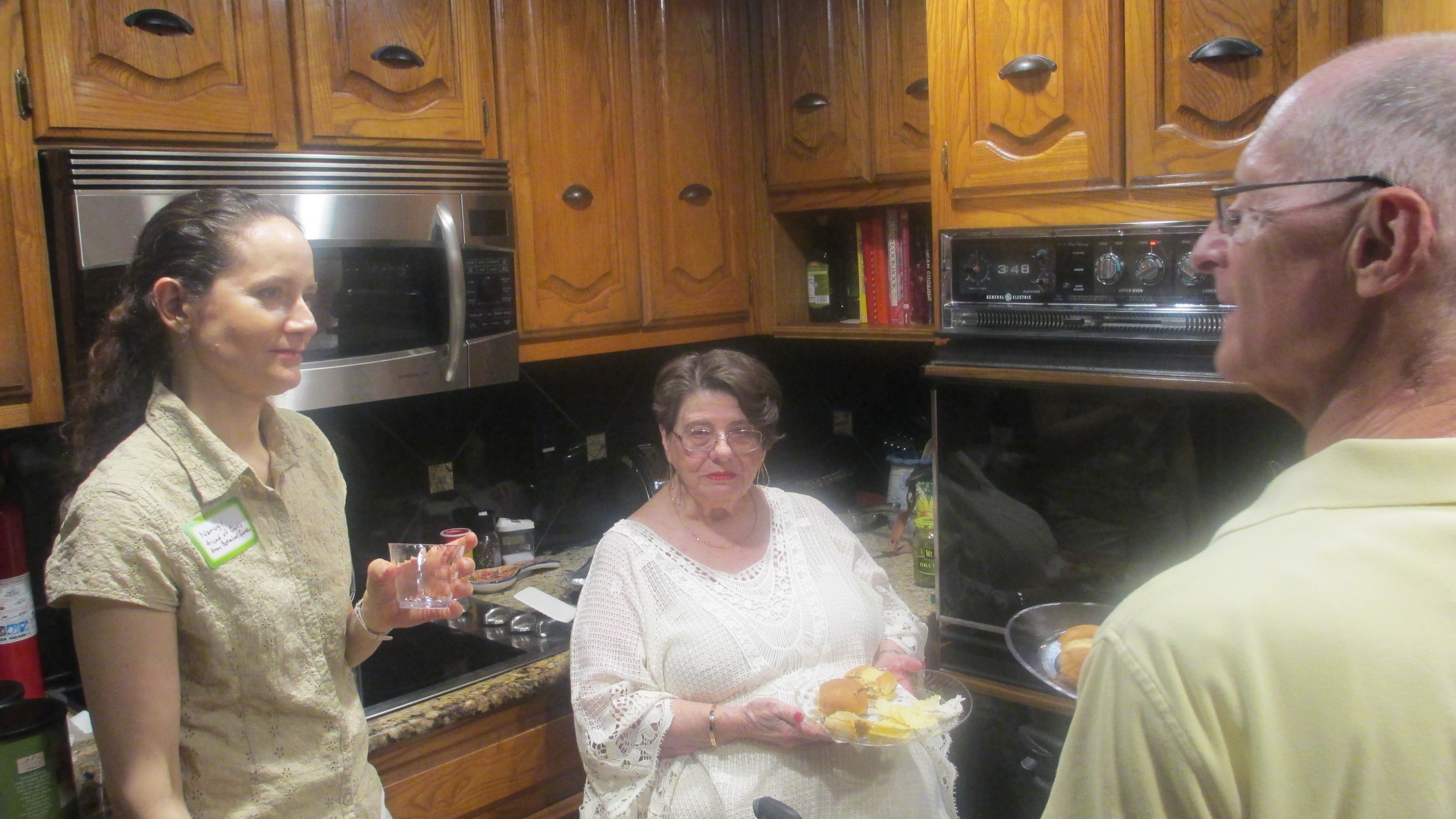 Nancy’s Birthday PoemsCarl LahserAnother Fine BirthdayForty-five stepsLife has been a SongWishes for Another yearYear 48Garden Comments49: Old Enough Another Fine BirthdayThe painter Constable said,“Nothing is ugly in this old world. “Shouting girls from one side of the streetexude sexual defiance in the way they challenge boys across the waywith their tinkling laughter.Two mustached nuns dressed like penguinswalking side-by-side in a flat-footed waywave shyly as a passing Lowrider horn toots.A homeless woman sitting on a bus bencheating potato chips out of her pursemumbles to anyone andholds up a finger to a passing police car.A snotty infant paddles rapidly along the sidewalkin a T-shirt and screaming.His sister runs after him waving a diapershouting for him to come back this very minute.Time races and creeps and crawlsMinute by minuteUntil another year has passed.carl++++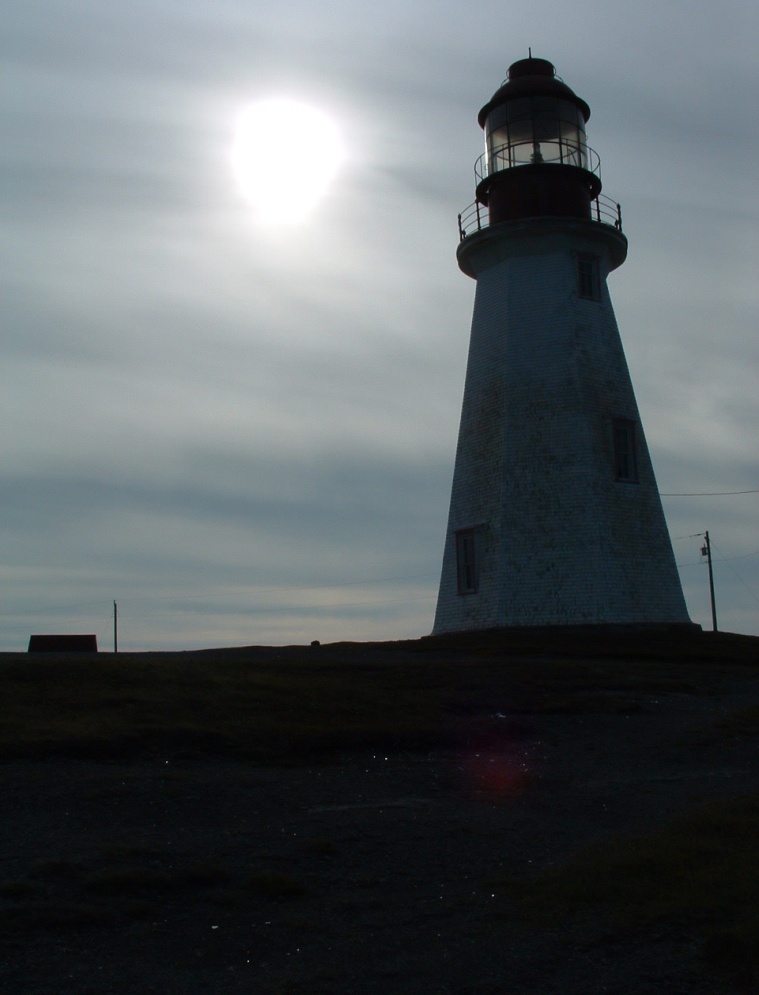 Forty-five stepsForty-five stepsUp the spiral stairsEach passing near its origin But always charging upwardsTo the widow’s walkTo view the futureAmongst the cloudsAnd changing fortuneCarl++++Life has been a SongHappy 46Born to the tunes of:Simon and GarfunkelThe BeatlesThe Jackson 5ElvisGlen CampbellBB Kinghumming your way through life:“Like a Bridge over troubled waters”“Everything is Beautiful”“Come and Get It”Like Aretha Franklin sang, “Call Me”				Carl++++Wishes for Another year47 Birthday wishesA evening walk in your neighborhoodWith your dogs and a sweet boyA morning walk along a beachwith a rising sun and scattered shellshand in handA volume of versesAnd a hot chocolateWhen the cool winds blowHappy BirthdayCarl+++++Year 48Rincon de MiradaWhat an old man sees1JoggerDark pony tailWhipping left then whipping rightin counterpoint to her hipsShe looks like the Big Bopper song“That’s what I like”.2DondeIt’s cool mana Sarah Vaughn LPwith clicks and scratchinglit by candlelight.Donde?Where are you?A sparkling spring dayWalking through azaleas and dogwood bloomsUnder a wild blue skyAcross a wooden bridge over a roiling creek.Donde?Where are you?Tropical sunsets paint the skyPina ColadasLobsters sizzling on the grillTropicbirds circling homeward.Donde?Where are you?Mannnnnn bummer….++++3I WONDERblack, black hair.shoulder length.cascading.undulating.reflecting sunny highlights.would I still be attractedif I saw her face?4GlimpsesI saw her in a Christmas crowdbut she vanished in a sea of bobbing headsI called to her in the Plaka in AthensShe turned and spoke to me in BulgarianI bought her favorite drink from across a bar in St Louisbut she was gone before the waiter arrivedCountless glimpses of her over fifty yearsin airports, on busy city streets, passing on busses.She must be gone by nowConsumed by timeAbsorbed in spaceExisting only in a tiny corner of memoryUnchanged in a lifetime+++++Garden CommentsNancy with the French braidCarefully snipping wilted flowers and leavesWatering everythingPlating specimen plants in the ConservatoryA lady with two young daughtersSaid, “See what I have told you,Working in the garden makes you pretty.”“Oh Mom.  Reaaaly!”, replied one of the girls.Carl31Jul1649: Old EnoughOld enough to kiss a boyOld enough to take a drinkOld enough to save or spendOld enough to choose your lifeOld enough to see the worldOld enough to stop counting¡feliz cumpleaños¡Happy BirthdayHappy BirthdayHappy BirthdayHAPPY BIRTHDAY